Мат в один ход.          Мат в один ход могут ставить разные фигуры. Самая простая фигура, ей легко поставить мат в один ход – это пешка. Мат в один ход, когда шахматная фигура объявляет (ставит) мат королю в один ход. Реши задачи.Мат в один ход. Пешка.              1.Ход белых.                                                                     2. Ход белых.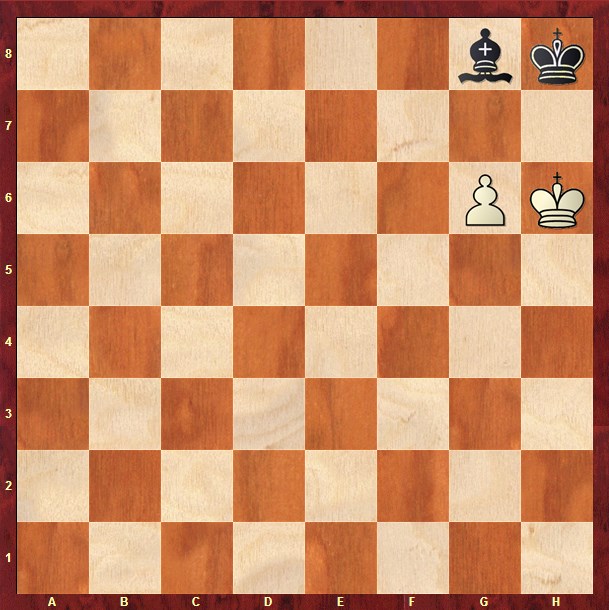 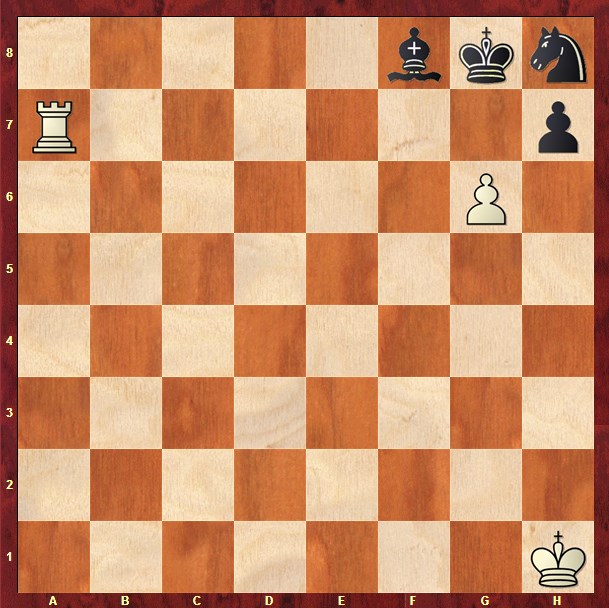      3. Ход черных                                                                          4. Ход белых.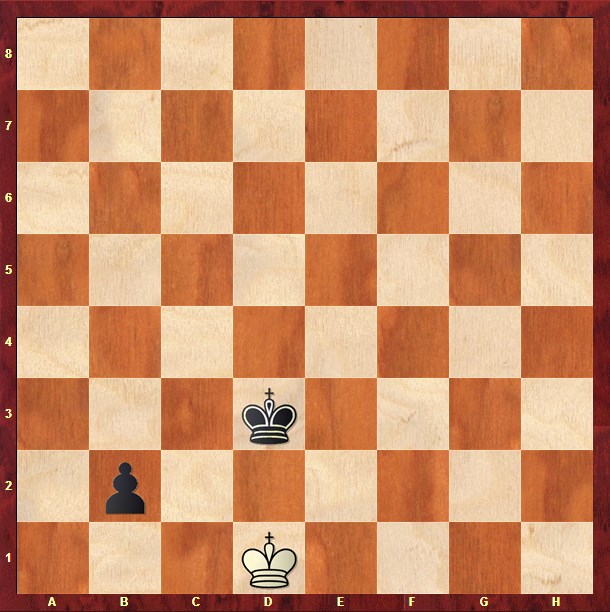 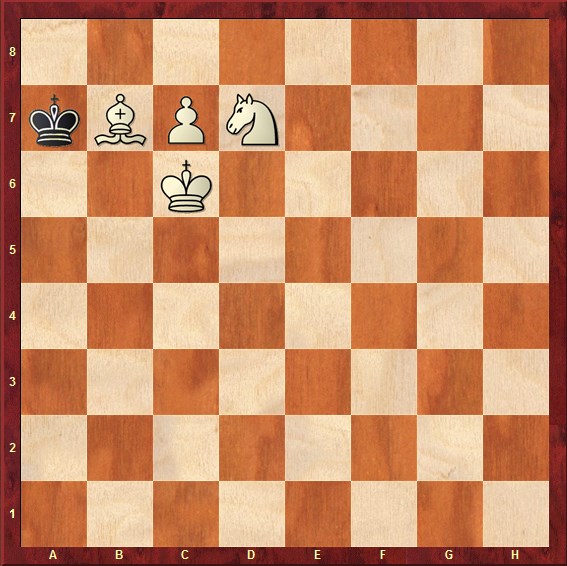 Пешка матует одновременно с 	Пешка должна превратиться в коня.превращением в коня.                                                                   Только в этом случае дается мат в один ход.Мат в один ход. Ладья.            1.Ход черных..                                                                     2.  Ход белых.         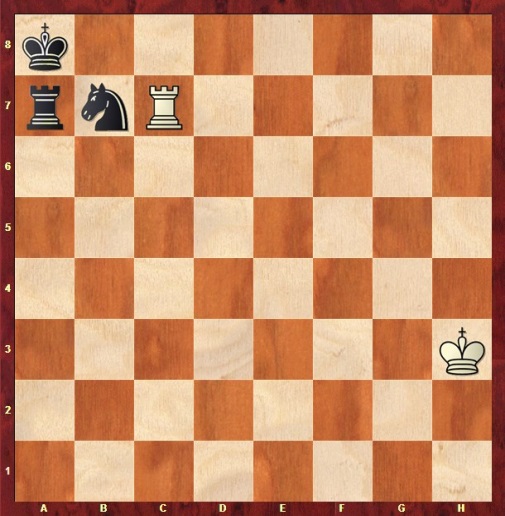 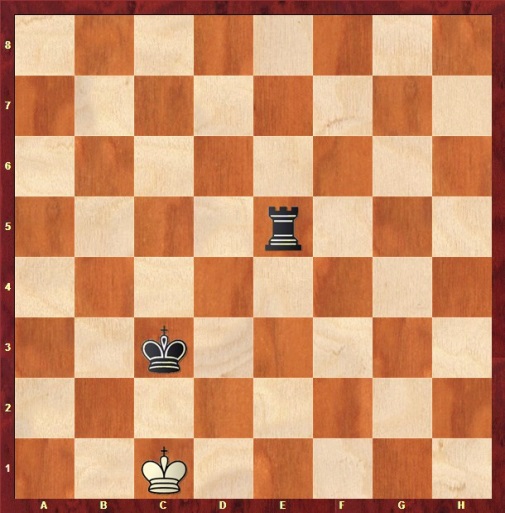 Ход белых. 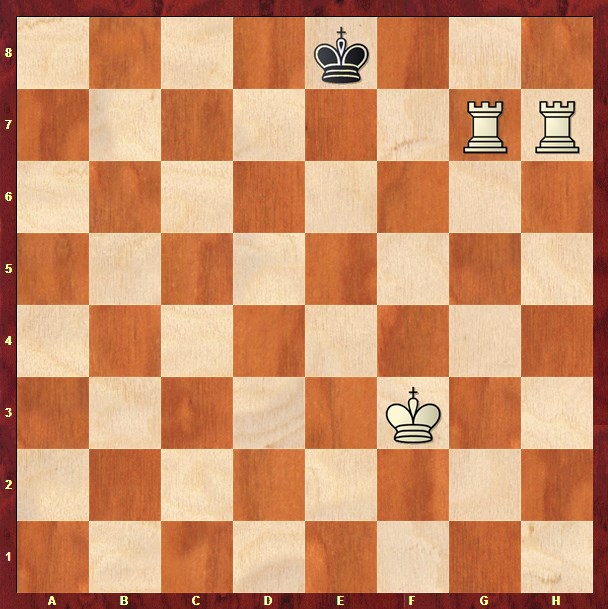 Мат в один ход. Слон.Ход белых.                                                                        2. Ход черных.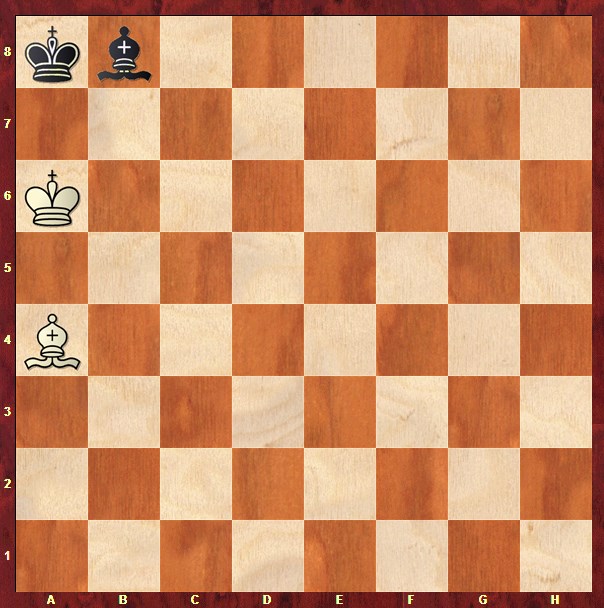 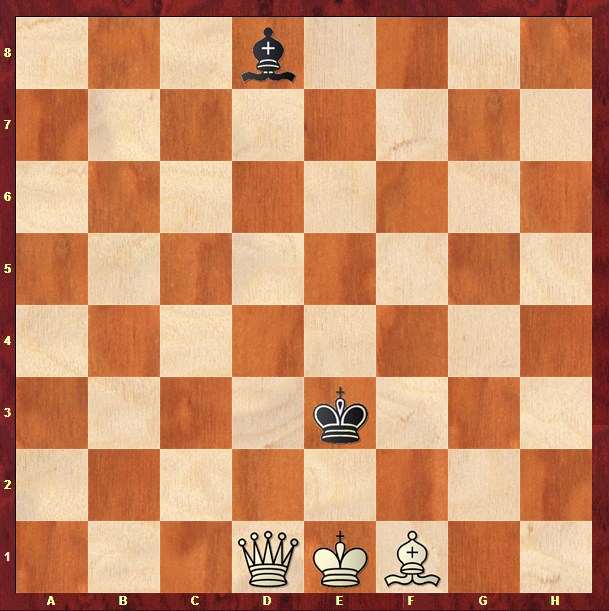 Мат в один ход. Ферзь. Ход белых.                                                                2. Ход черных.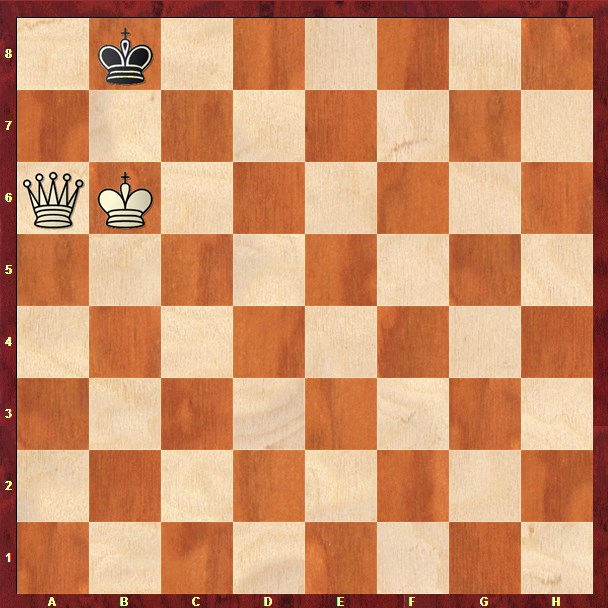 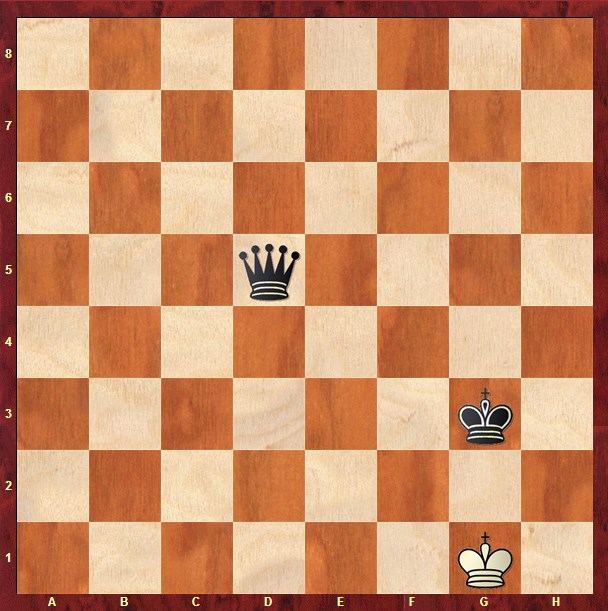 Мат в один ход. Конь. Ход белых.                                                          2. Ход черных.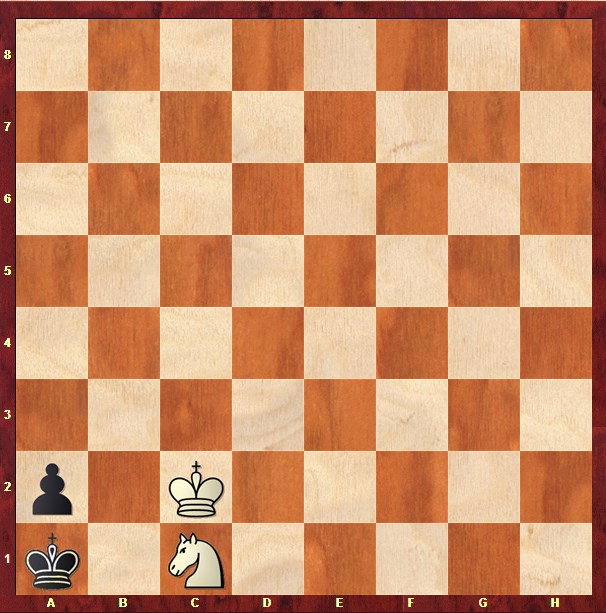 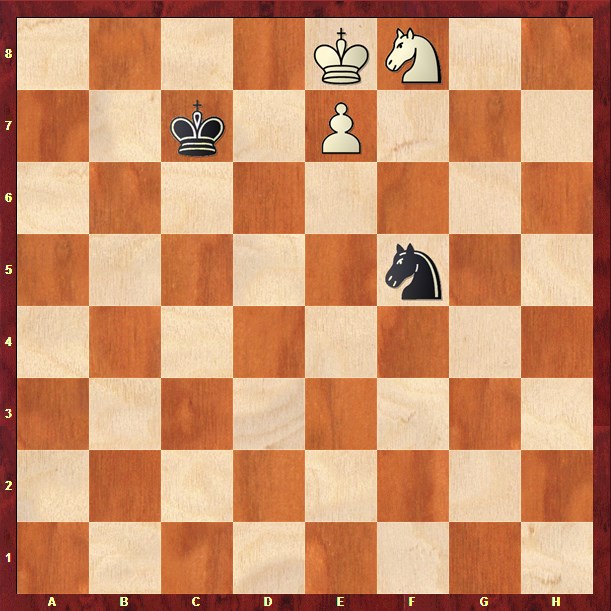 